от 25 января 2018 года№ 3О внесении изменений в административный регламент предоставления муниципальной услуги:«Присвоение (изменение)  адресов объектамнедвижимости», утвержденный постановлением администрации от 28 сентября 2015 № 30В соответствии с пунктом 4 части 1 статьи 5 Федерального закона от 28 декабря . № 443-ФЗ «О федеральной информационной адресной системе и о внесении изменений в Федеральный закон «Об общих принципах организации местного самоуправления в Российской Федерации» и Постановлением Правительства РФ от 19 ноября . № 1221 «Об утверждении Правил присвоения, изменения и аннулирования адресов», руководствуясь Уставом муниципального образования «Юксарское сельское поселение», Администрация муниципального образования «Юксарское сельское поселение» п о с т а н о в л я е т:1. Утвердить прилагаемые изменения в административный регламент предоставления муниципальной услуги: «Присвоение (изменение)  адресов объектам недвижимости», утвержденный постановлением администрации Юксарского сельского поселения от 28 сентября 2015 № 30. 2. Изменения в административный регламент разместить в информационно-телекоммуникационной сети «Интернет» на официальном сайте  администрации Юксарского сельского поселения и обнародовать на информационном стенде администрации Юксарского сельского поселения.3. Контроль за исполнением настоящего постановления оставляю за собой.Приложениек постановлению Администрациимуниципального образования «Юксарское сельское поселение»от 25.01.2018  № 3Изменения вносимые в административный регламент:п.2.9.1 изложить в следующей редакции:«п.2.9.1. Требование к заявлению:Заявление должно содержать следующие сведения:- наименование органа местного самоуправления, в который направляется письменное заявление;- для физических лиц – фамилию, имя, отчество, реквизиты документа, удостоверяющего личность, место жительства, для представителя физического лица – фамилию, имя, отчество представителя, реквизиты доверенности, которая прилагается к заявлению; для юридических лиц – наименование, организационно-правовую форму, адрес места нахождения, фамилию, имя, отчество лица, уполномоченного представлять интересы юридического лица, с указанием реквизитов документа, удостоверяющего эти полномочия и прилагаемого к заявлению. В заявлении указывается контактный телефон заявителя.Заявление не должно содержать подчисток, приписок, исправленных слов, наличие которых не позволяет однозначно истолковать его содержание.»;п.2.10 изложить в следующей редакции:    «2.10 Исчерпывающий перечень оснований для отказа в приеме документов, необходимых для предоставления муниципальной услуги не установлен. п.2.12 изложить в новой редакции: «2.12 Исчерпывающий перечень оснований для отказа в предоставления муниципальной услуги:1) с заявлением о присвоении объекту адресации адреса обратилось лицо, не указанное в пунктах 27 и 29 Правил присвоения, изменения и аннулирования адресов;2) ответ на межведомственный запрос свидетельствует об отсутствии документа и (или) информации, необходимых для присвоения объекту адресации адреса или аннулирования его адреса, и соответствующий документ не был представлен заявителем (представителем заявителя) по собственной инициативе;3) документы, обязанность по предоставлению которых для присвоения объекту адресации адреса или аннулирования его адреса возложена на заявителя (представителя заявителя), выданы с нарушением порядка, установленного законодательством Российской Федерации;4) отсутствуют случаи и условия для присвоения объекту адресации адреса или аннулирования его адреса, указанные в пунктах 5, 8 - 11 и 14 - 18 Правил присвоения, изменения и аннулирования адресовЮКСАР ЯЛПОСЕЛЕНИЙЫНАДМИНИСТРАЦИЙ ЮКСАР ЯЛПОСЕЛЕНИЙЫНАДМИНИСТРАЦИЙ  АДМИНИСТРАЦИИ ЮКСАРСКОГО СЕЛЬСКОГО ПОСЕЛЕНИЯПУНЧАЛПОСТАНОВЛЕНИЕПОСТАНОВЛЕНИЕГлава администрацииЮксарскогосельского поселенияО.С.Богданов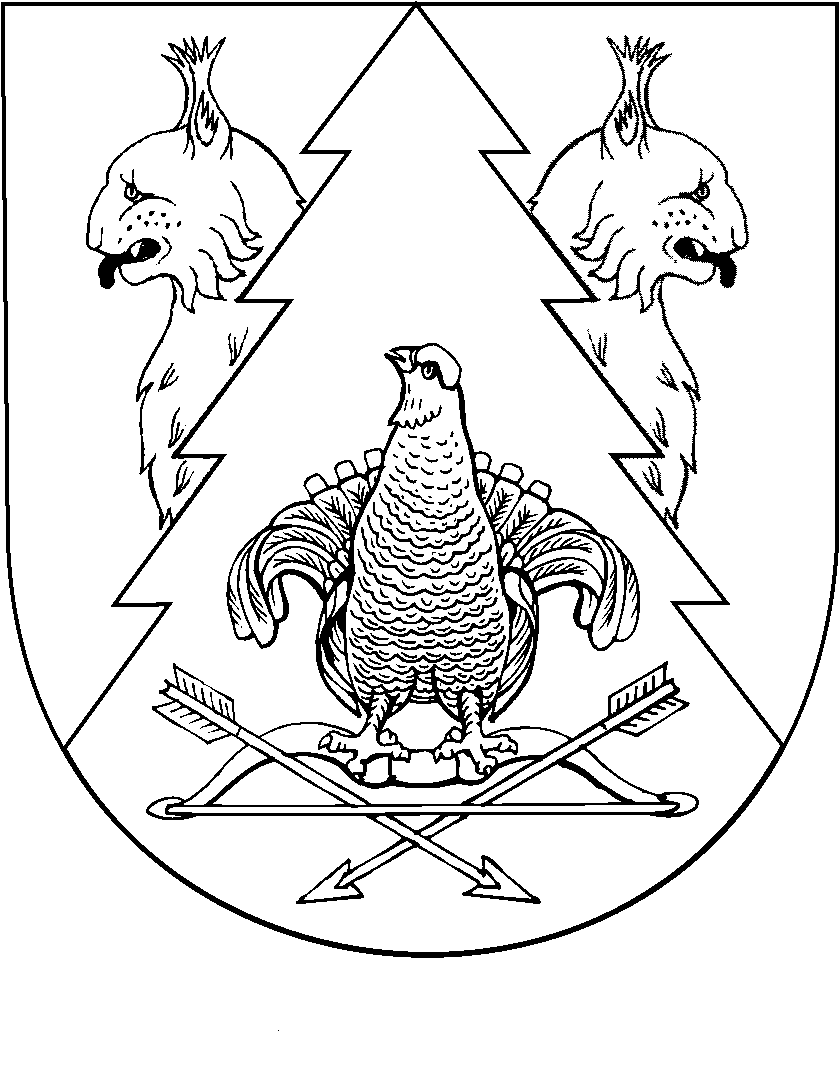 